AMPLIAR 5X5 Envía esta señal con tu resorte:   1-0-0-0-1-0-1-0-1-0-0-0-1-0-0-0-1-0-1-0-1-0-0-0-1 AMPLIAR 5X5 Envía esta señal con tu resorte:   1-0-0-0-1-0-1-0-1-0-0-0-1-0-0-0-1-0-1-0-1-0-0-0-1 Dibuja tu propia imagen de alta resolución y envíala con su resorte:   Dibuja tu propia imagen de alta resolución y envíala con su resorte:   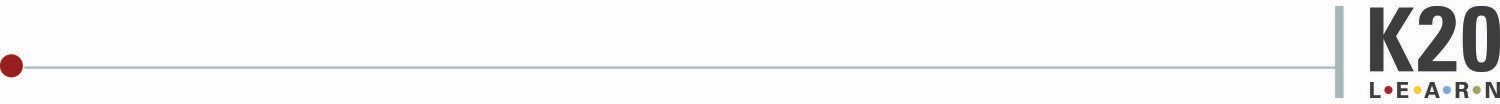 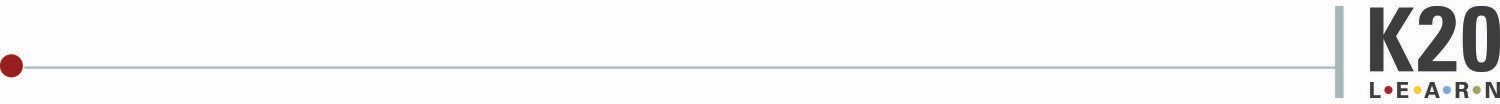 